II FORUM GOSPODARCZE WIELKOPOLSKA – HUĺLA9.30-10.00	Rejestracja10.00		Adres powitalnyPan Maciej Sytek, Członek Zarządu Województwa WielkopolskiegoPan João Marcelino Tyipinge , Gubernator  Prowincji  HuilaPan Domingos Culolo, Ambasador Angoli w Polsce Województwo Wielkopolskie – potencjał współpracy dla afrykańskiego biznesuProwincja Huila – brama do Afryki dla wielkopolskiego przedsiębiorcy. Przedstawiciel  delegacji angolskiej Instrumenty finansowe dla przedsiębiorstwMożliwości współpracy z wielkopolskimi izbami gospodarczymi12.00		Zakończenie forum12.00-12.30	NetworkingOrganizatorzy: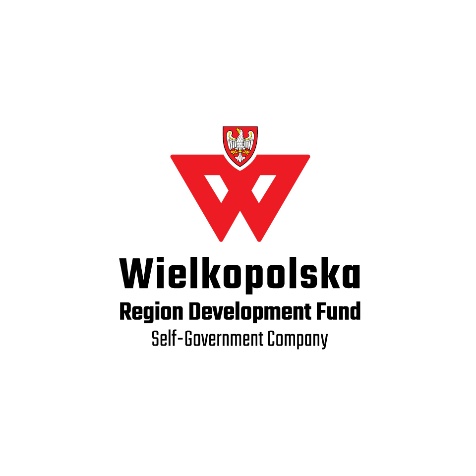 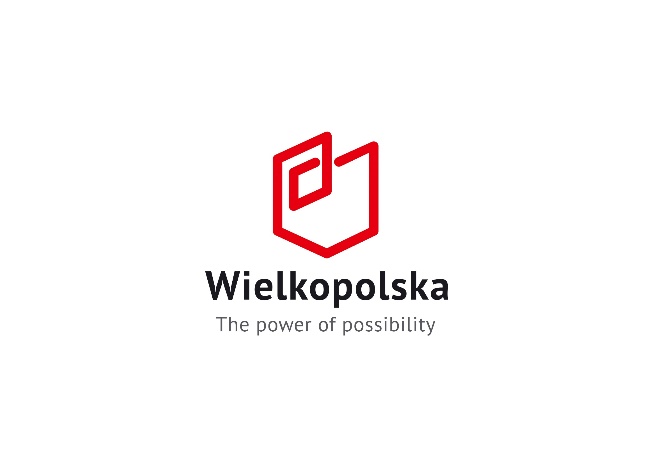 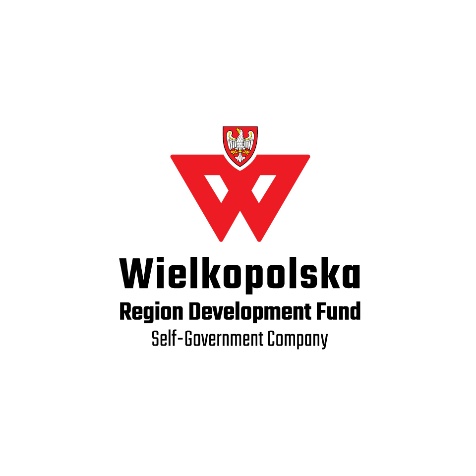 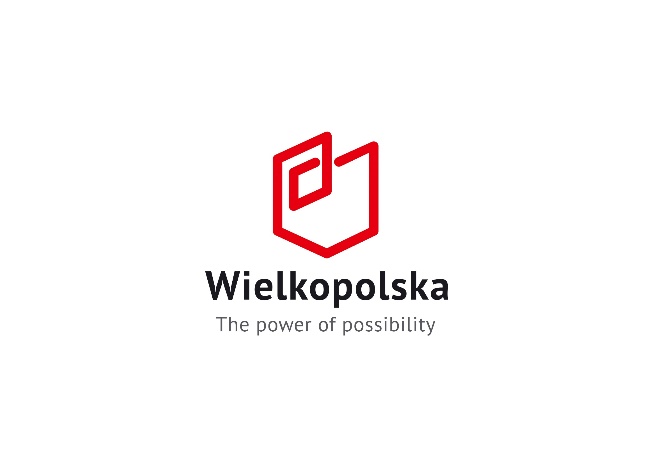 Udział w Forum jest bezpłatny. Organizatorzy zapewniają tłumaczenie polsko-portugalskie. Prosimy 
o potwierdzenie udziału: Wielkopolski Fundusz Rozwoju Sp. z o.o.monika.napierala@wfr.org.pl lub tel. 61 671 71 86 
magdalena.piatkowska@wfr.org.pl lub tel. 61 671 72 02.DATA: 27.03 2018 r.  godz.10:00-12:30MIEJSCE:         Urząd Marszałkowski                Województwa  Wielkopolskiego w Poznaniu                          al. Niepodległości 34, 61-714 Poznań                           Sala posiedzeń nr 1